人師經師--教學心得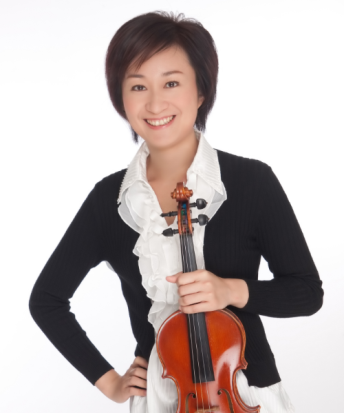 通識教育中心謝士雲學歷國立臺灣師範大學音樂系學士美國馬里蘭大學小提琴演奏碩士美國馬里蘭大學小提琴演奏博士      經歷國立嘉義大學通識教育中心助理教授台北市立教育大學音樂系兼任助理教授淡江大學通識與核心課程中心兼任助理教授國立臺灣師範大學博士後研究員美國喬治亞大學音樂系講師台北縣永平中學音樂老師  
自述    我雖然是在台北出生長大，但是在我的心中，總認為嘉義是我的故鄉。嘉義縣東石鄉是我父親的老家，每年過年，我們一家五口都會從台北回嘉義過年，初二時再回去母親在雲林縣的老家。每一年回南部看到東石鹽田風光與雲林農田景觀的記憶是如此的鮮明，與平日無暇碰面的親戚熱鬧地相聚的點滴，如同一條長長的時光隧道串連著我的生命。    我自小由父親啟蒙學習小提琴與鋼琴，音樂一直是我生命中很重要的一部份。自國立臺灣師範大學音樂系畢業以後，我分發至永平中學服務，擔任音樂科任老師，那是我第一次從事音樂推廣教育。現在回想起來覺得很有趣，因為我們是身為音樂科任老師之後，才去摸索如何將我們一路接受的音樂專業訓練轉化成音樂通才教育，並且將之傳授給學生。那兩年在國中任教的經歷，啟發了我對於音樂推廣教育的興趣。後來因為對於小提琴演奏與教學領域的執著，我到了美國馬里蘭大學音樂系攻讀小提琴演奏碩士與博士，一待就是十年，帶著滿滿的收穫，我在2008年回到了台灣。    剛回來時，我曾經在淡江大學通識與核心課程中心教過音樂方面的通識課程，先前在國中任教的經驗正好幫助我串連起大學生過去的音樂教育基礎，設計出適合現在大學生的音樂通才教育課程。很榮幸能在2010年2月來到國立嘉義大學通識教育中心服務，我認為唯有讓更多的人體會音樂的美，台灣的音樂環境才會提升，因此對於能在通識教育這一塊園地耕耘感到與有榮焉。感謝通識中心老師的推薦與承讓，以及學校老師的肯定，讓我能得到本校101學年度的教學特優獎，對我來說是很大的鼓勵，期許自己能在教學方面繼續精進。教學心得分享    自98學年度第二學期進入本校通識教育中心任教以來，感謝我的導師劉榮義院長在各方面給予我的許多指導，使我能夠很快的熟悉本校的環境，並且投入於教學之中。也很感謝許多前輩與師長們不吝將他們寶貴的教學經驗與我分享，而校內各項教學研習也使我獲得豐富的收穫。我所歸納出來教學心得並非我個人創建，而是上述種種所給予我的啟發。    以音樂與生活課程為例，我將教學活動分為課程設計、教學活動與作業評量三個部分。課程設計由於通識課程的對象是大學部不同學院和科系的學生，在課程的設計上，我秉持多元化與生活化的原則。對於大學生而言，多數人對於流行音樂比較有共鳴，因為它比較通俗易懂。就音樂的本質而言，流行音樂與古典音樂並沒有不同，與所有的藝術作品一樣，只要是能夠感動人的樂曲，就是值得欣賞的音樂。音樂與生活這一門課的內容主體是古典音樂的介紹與欣賞，除此之外，也包括台灣原住民音樂與爵士樂的介紹與欣賞。    古典音樂常給人一種距離感，實際上它是很生活化的產物。為了引起學生的興趣與學習動機，在引導學生認識音樂的歷史與音樂家時，我會利用學生熟悉的流行歌手做例子，去類比不同時期與風格的音樂家的音樂風格，藉此消除學生與古典音樂的隔閡，願意敞開心胸去接納與了解古典音樂。此外，在教材的選擇上，我避免較為艱澀與理論方面的內容，用深入淺出的方式幫助學生體會音樂的美。我會從中學音樂科教材中選取一部分樂曲，作更深入的介紹，並且延伸到相關的樂曲。經由學生舊有的知識導入新的題材非常能引起學生的共鳴，對於新的題材也會有格外深刻的印象。 教學活動實際教學活動的主體為學生，因此了解學生的屬性是十分重要的。本校三個校區的學生各有不同的特質，在課程內容與教學情境的安排我都會作些許的調整。以蘭潭校區來說，理工學院與生命科學院的學生比較不習慣用言語來形容心裡的感覺，因此在引導學生發言與討論的時候會需要一些耐心與技巧。但是當學生習慣互動頻繁的上課方式，他們的反應是非常直接與誠懇的。民雄校區的學生以人文藝術學院與師範學院為主，有許多同學對於古典音樂原本就很有興趣，在這樣的基礎之下就能夠對於一首樂曲作更深入的講解。新民校區大多是管理學院的學生，對於口語表達十分得心應手，我會利用課堂討論的時後讓同學激盪出不同的火花。    我使用的教學方法除了講授與討論之外，也會配合運用影音媒體讓同學欣賞音樂與影片。在講授的過程之中，我時常對學生提出問題，激盪他們自主性的思考，加深學生對於課程內容的印象。音樂與所有藝術一樣，每一個人對於同一首樂曲的感受都不相同。因此，在聆聽完一首樂曲之後，我會讓學生發表自己的感想，並且給予正面的鼓勵。音樂原本就沒有標準答案，在自我探索與挖掘的過程之中，學生漸漸的發現自己所喜好的音樂類型，對於音樂的感受力也越來越敏銳。    最受學生歡迎的教學活動是示範的部分。在課堂上，我會配合單元與樂曲的介紹，帶小提琴或二胡到教室演奏給同學聽。現場聆聽演奏的感動是聽CD和觀看DVD所無法比擬的，從學生的反應與回饋得知，他們當時的心情是興奮而感動不已的。我會藉此鼓勵同學要親身去欣賞音樂會，實際去體會音樂的美。成績評量教師給予學生成績所秉持的公平與客觀原則是大部分學生的期待。通識課的學生人數眾多，每一周又只有兩個小時的課堂時間，為了讓學生能藉由多元的作業評量方式獲得更豐富的學習，並且兼顧成績評量的公正性，我設計了課堂參與、筆試、口頭報告與音樂會欣賞報告四種評量方式。　　課堂參與包含了出席率與課堂上的發言與討論。有一些同學雖然不習慣在課堂上主動發言，但是很樂於用文字來表達自己的意見，因此，在教學平台上面也會針對每一周的上課內容，設置討論區讓同學抒發感想與討論。筆試包括了期中考以及課堂上不定時的學習單。筆試的目的是希望學生能對於音樂的風格、音樂家以及經典的曲目有基本的概念，這些知識能夠幫助學生體會一首樂曲的內涵。       口頭報告則是將學生分組，選擇一首樂曲來做為報告的主題，這一項評量可以訓練學生分工合作、組織思考、主動學習與公開演說的能力。我也會鼓勵學生加入表演的元素，在課堂上展現自己的才藝，例如歌唱、戲劇與樂器表演等，學生在準備口頭報告的過程中，能夠獲得許多刺激與成長。對於身為教師的我而言，也能夠從學生的報告了解他們所喜歡的音樂類型，更加了解學生族群的文化，這些都有助於未來設計更適合學生的課程與教材內容。最後，在期末之前需要繳交的作業是音樂會的欣賞報告。學生必須在修課的學期中去聆聽一場音樂會，並且撰寫心得報告。嘉義大學本身就有許多音樂會可以聆聽，各縣市也有豐富的音樂活動提供給大家欣賞，這一項作業使同學將課堂上所學習的應用到生活之中，希望能夠培養學生實際接觸藝文活動的習慣，使之成為生活的一部份。結語    在嘉義大學任教以來，除了師長同仁給予我的許多指導與啟發，學生給予我的回饋也更讓我持續的調整教學方法、充實專業領域。希望在未來能夠繼續在教學方面精進，幫助學生培養人文藝術涵養，使嘉大學子在大學的四年有豐富的收穫。